Temat: Pogoda w różnych porach roku.Pogoda- nauka piosenkihttps://www.youtube.com/watch?v=7G7SqRUrz6Q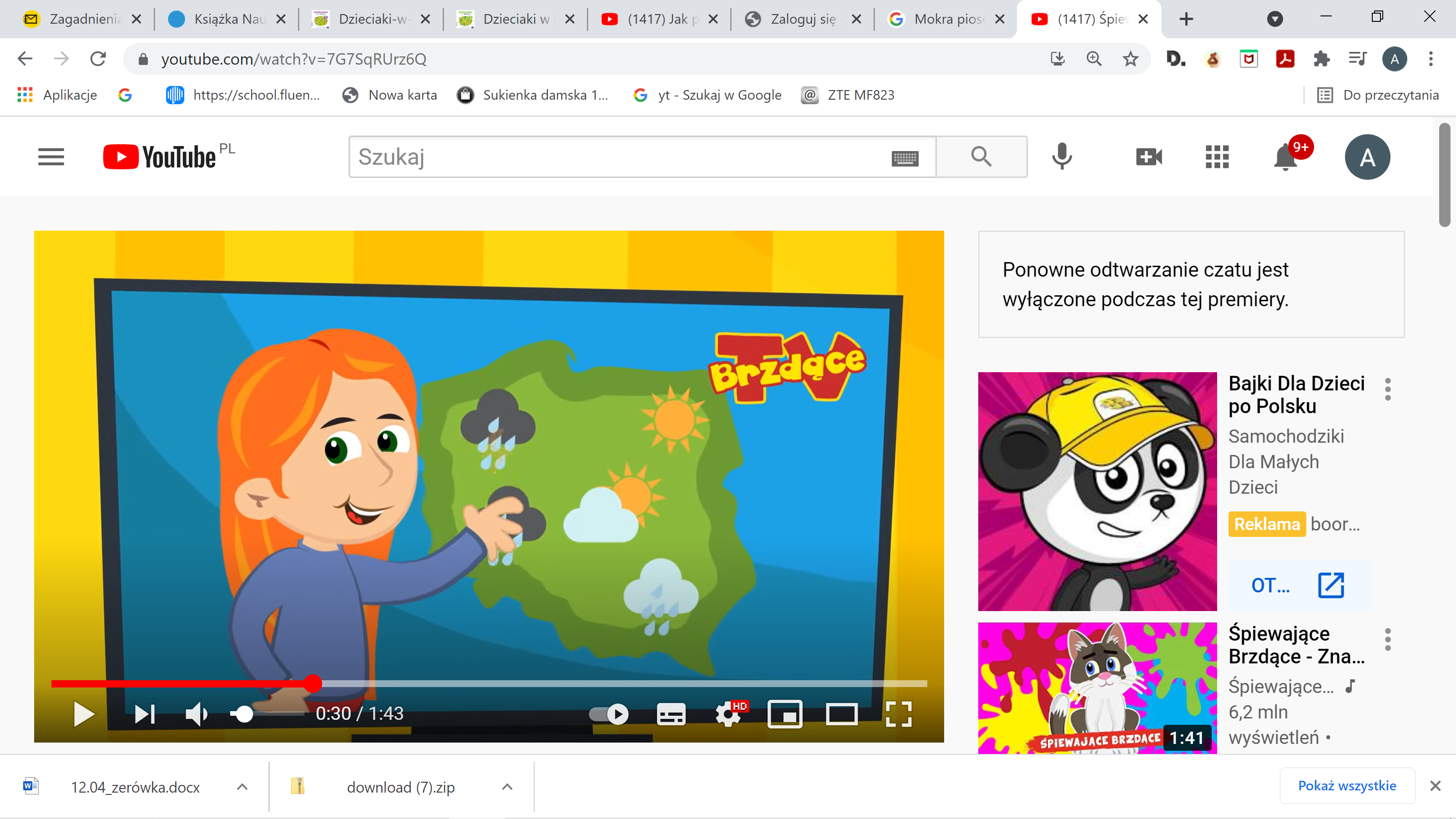 Śpiewające Brzdące - Pogoda 1. Na niebie wysokoŚwieci wielkie słońce,Wiszą białe chmurkiNa błękitnej łące.Ref. I taka jest pogoda, pogoda, pogoda!I taka jej uroda, uroda, uroda!Codziennie nam się zmienia,Codziennie zmienia się!A my nie narzekamy,Lubimy każdy dzień!2. Czasem z ciemnej chmuryPada z góry deszcz,Czasem płatki śniegu,Kiedy zimno jest.Ref. I taka jest pogoda, pogoda, pogoda!I taka jej uroda, uroda, uroda!Codziennie nam się zmienia,Codziennie zmienia się!A my nie narzekamy,Lubimy każdy dzień! „Deszczyk” – zabawa matematyczna Pewnego pochmurnego dnia, 3 małe kropelki deszczu siedziały na chmurce (dz. układa na chmurce 3 kropelki deszczu). Po chwili dołączyły do nich 2 koleżanki (dz. dokłada 2 krople). Ile kropel deszczu jest na chmurce? (wspólne przeliczanie kropelek) Nagle zawitała do nich jeszcze jedna kropelka deszczu (dz. dokłada 1 kropelkę na chmurkę i Ile kropelek deszczu jest teraz na chmurce? (wspólne przeliczanie kropelek). Zabawę można wielokrotnie powtórzyć zmieniając liczbę kropel w historyjce w zależności od umiejętności dziecka.Praca z książką:Sześciolatki KP 78,79Pięciolatki KP s. 64Czterolatki KP s. 41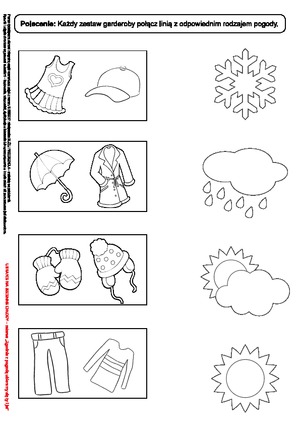 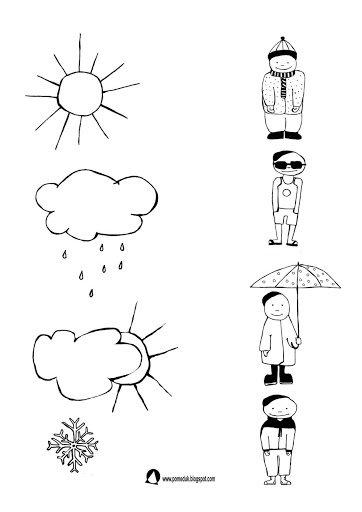 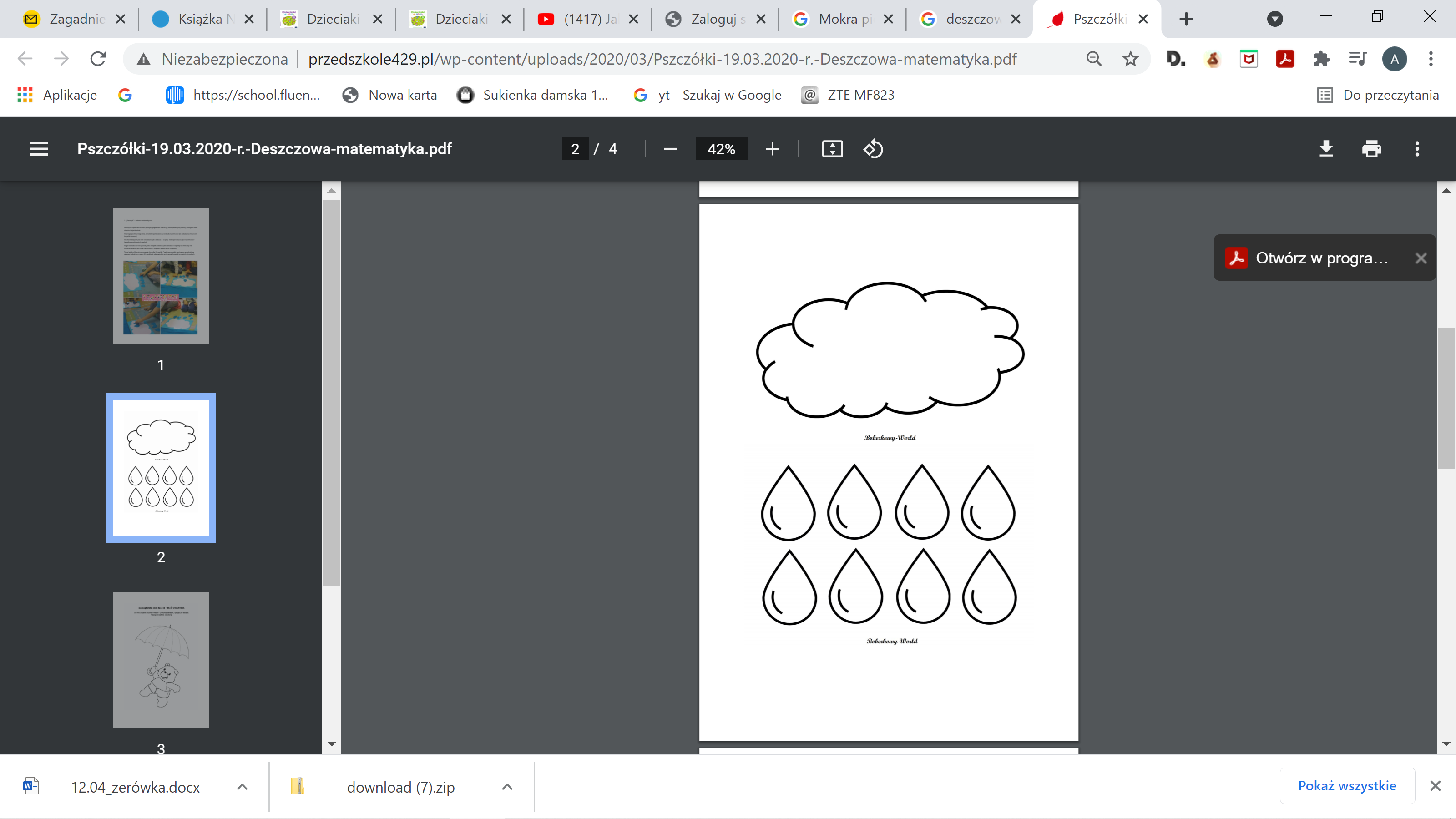 